Министерство образования Московской областиГосударственное бюджетное профессиональное образовательное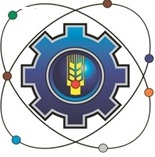  учреждение Московской области «Щелковский колледж» (ГБПОУ МО «Щелковский колледж»)РАБОЧАЯ ПРОГРАММА
УЧЕБНОЙ ПРАКТИКИпрофессионального модуляПМ .07. Выполнение работ по одной или нескольким профессиям рабочих, должностям служащих(16675 ПОВАР)основной образовательной программы подготовки специалистов среднего звенапо специальности19.02.10 Технология продукции общественного питания
Организация-разработчик: Государственное бюджетное профессиональное образовательное учреждение Московской области «Щелковский колледж» 

Разработчики: Червочкина Елена Сергеевна, преподаватель высшей категории,Вольбин Светлана Александровна, методистСОДЕРЖАНИЕОБЩАЯ ХАРАКТЕРИСТИКА РАБОЧЕЙ ПРОГРАММЫ УЧЕБНОЙ ПРАКТИКИРабочая программа учебной практики разработана на основе Профессионального Стандарта «Повар», утвержденного приказом Министерства труда и социальной защиты Российской Федерации от 8 сентября 2015 г. N 610н и Федерального государственного образовательного стандарта СПО по специальности 19.02.10 Технология продукции общественного питания.В ходе учебной практики обучающимися осваиваются Виды профессиональной деятельности и Профессиональные компетенции, которые сформулированы на основе   Трудовых функций и Трудовых действий, описанных в Профессиональном стандарте «Повар».1.1.Область применения программы            Рабочая программа учебной практики является частью основной профессиональной образовательной программы подготовки специалистов среднего звена в соответствии с ФГОС СПО по специальности 19.02.10 Технология продукции общественного питания  по профессии 16675 Повар. Рабочая программа  учебной практики может быть использована для углубленной профессиональной подготовки специалистов, в дополнительном профессиональном образовании, для повышения квалификации, для курсовой подготовки  по профессии 16675 Повар.1.2. Цели и планируемые результаты учебной практики:формирование у обучающихся первоначальных практических профессиональных знаний и умений в рамках модулей ПООП  СПО по основным видам профессиональной деятельности, обучение трудовым приемам, операциям и способам выполнения трудовых процессов, характерных для специальности 19.02.10 Технология продукции общественного питания и для  профессии  16675 Повар.1.3. Требования к результатам освоения учебной практики
        В результате прохождения учебной практики обучающийся должен уметь:Производить работы по подготовке рабочего места и технологического оборудования, производственного инвентаря, инструмента, весоизмерительных приборов, используемых при приготовлении блюд, напитков и кулинарных изделий;Соблюдать стандарты чистоты на рабочем месте основного производства организации питания; Применять регламенты, стандарты и нормативно-техническую документацию, используемую при производстве блюд, напитков и кулинарных изделий; Готовить блюда, напитки и кулинарные изделия по технологическим картам под руководством повара; Соблюдать правила сочетаемости основных продуктов и сырья при приготовлении блюд, напитков и кулинарных изделий; Отпускать готовые блюда, напитки и кулинарные изделия с раздачи/ прилавка и на вынос с учетом требований к безопасности готовой продукции; Выбирать производственный инвентарь и технологическое оборудование и безопасно пользоваться им при приготовлении блюд, напитков и кулинарных изделий; Соблюдать санитарно-гигиенические требования и требования охраны труда;Аккуратно обращаться с сырьем в процессе приготовления блюд, напитков и кулинарных изделий и экономно расходовать его;          Производить расчеты с потребителями с использованием различных форм наличной и безналичной оплаты;           Эстетично и безопасно упаковывать готовые блюда, напитки и кулинарные изделия на вынос;знать:Нормативные правовые акты Российской Федерации, регулирующие деятельность организаций питания;Рецептуры и технологии приготовления блюд, напитков и кулинарных изделий;Требования к качеству, срокам и условия хранения, признаки и органолептические методы определения доброкачественности пищевых продуктов, используемых в приготовлении блюд, напитков и кулинарных изделий;Назначение, правила использования технологического оборудования, производственного инвентаря, инструмента, весоизмерительных приборов, посуды, используемых в приготовлении блюд, напитков и кулинарных изделий, и правила ухода за ними;Требования охраны труда, производственной санитарии и пожарной безопасности в организациях питания; Нормативные правовые акты Российской Федерации, регулирующие деятельность организаций питания; Технологии приготовления блюд, напитков и кулинарных изделий;Требования к качеству, безопасности пищевых продуктов, используемых в приготовлении блюд, напитков и кулинарных изделий, условия их хранения;Правила пользования сборниками рецептур на приготовление блюд, напитков и кулинарных изделий;Методы минимизации отходов при очистке, обработке и измельчении сырья, используемого при приготовлении блюд, напитков и кулинарных изделий, с учетом соблюдения требований к качеству;Пищевая ценность различных видов продуктов и сырья, используемого при приготовлении блюд, напитков и кулинарных изделий;Принципы и приемы презентации блюд, напитков и кулинарных изделий потребителям;Правила и технологии расчетов с потребителями;Требования охраны труда, производственной санитарии и пожарной безопасности в организациях питания.В результате прохождения учебной практики обучающийся должен  освоить:1.4.Количество часов на освоение рабочей программы учебной практики: Объем времени, предусмотренный для учебной  практики в рамках освоения профессии 16675 ПОВАР -216 часов.2.СТРУКТУРА И СОДЕРЖАНИЕ УЧЕБНОЙ ПРАКТИКИ3.УСЛОВИЯ РЕАЛИЗАЦИИ РАБОЧЕЙ ПРОГРАММЫ УЧЕБНОЙ ПРАКТИКИ3.1.  Требования к минимальному материально-техническому обеспечению

          Реализация профессионального модуля предполагает наличие учебного кабинета «Технологических процессов приготовления полуфабрикатов и готовых блюд»; Учебного кулинарного цеха.Оборудование учебного кабинета «Технологических процессов приготовления полуфабрикатов и готовых блюд»:- рабочее место преподавателя;- комплект мелкого производственного инвентаря;- комплект учебно-методической документации: методические указания для выполнения практических занятий, методические указания для выполнения лабораторных работ, образцы технологических и калькуляционных карт.Технические средства обучения: - компьютер с лицензионным программным обеспечением; - DVDplayer;- мультимедиа проектор;- теле и видео аппаратура;- DVD  фильмы.Оборудование «Учебного кулинарного цеха» и рабочих мест обучающихся:-ножи поварской тройки для механической кулинарной обработки мяса, рыбы, домашней птицы;-производственные столы, моечные раковины;-электромеханическое оборудование (мясорубка), весоизмерительное оборудование;-холодильное оборудование;-гастроёмкости, лотки, миски и др. 
3.2. Общие требования к организации образовательного процесса
        Учебная практика  проводится мастерами производственного обучения и/или преподавателями профессионального цикла рассредоточено.
3.3.  Кадровое обеспечение образовательного процесса
          Мастера производственного обучения, осуществляющие  руководство учебной  практикой обучающихся,  имеют   квалификационный разряд по профессии на 1-2 разряда выше, чем предусматривает ФГОС, высшее или среднее профессиональное образование по профилю профессии, проходить обязательную стажировку в профильных организациях не реже 1-го раза в 3 года.СОГЛАСОВАНОПредставитель работодателя:_________________________наименование предприятия____________________________подпись               ФИО«____» _____________20___ г.УТВЕРЖДАЮДиректор  _______________ Ф. В. Бубич   подпись                          «____»____________ 20_____ г.Стр.1.ОБЩАЯ ХАРАКТЕРИСТИКА РАБОЧЕЙ ПРОГРАММЫ УЧЕБНОЙ ПРАКТИКИ2.СТРУКТУРА И СОДЕРЖАНИЕ УЧЕБНОЙ ПРАКТИКИ3.УСЛОВИЯ РЕАЛИЗАЦИИ ПРОГРАММЫ4.КОНТРОЛЬ И ОЦЕНКА РЕЗУЛЬТАТОВ УЧЕБНОЙ ПРАКТИКИВИДЫ ПРОФЕССИОНАЛЬНОЙ ДЕЯТЕЛЬНОСТИПРОФЕССИОНАЛЬНЫЕ КОМПЕТЕНЦИИВыполнение инструкций и заданий повара по организации рабочего местаПК 7.01 Подготовка к работе основного производства организации питания и своего рабочего места в соответствии с инструкциями и регламентами организации питанияВыполнение инструкций и заданий повара по организации рабочего местаПК 7.02 Уборка рабочих мест сотрудников основного производства организации питания по заданию повараВыполнение инструкций и заданий повара по организации рабочего местаПК 7.03  Проверка технологического оборудования, производственного инвентаря, инструмента, весоизмерительных приборов основного производства организации питания по заданию повараПК 7.04  Упаковка и складирование по заданию повара пищевых продуктов, используемых в приготовлении блюд, напитков и кулинарных изделий или оставшихся после их приготовления, с учетом требований к безопасности и условиям храненияВыполнение заданий повара по приготовлению, презентации и продаже блюд, напитков и кулинарных изделийПК 7.05 Подготовка по заданию повара пряностей, приправ, зерновых и молочных продуктов, плодов, муки, яиц, жиров, сахара и других продуктов для приготовления блюд, напитков и кулинарных изделийВыполнение заданий повара по приготовлению, презентации и продаже блюд, напитков и кулинарных изделийПК 7.06 Обработка, нарезка и формовка овощей и грибов по заданию повараВыполнение заданий повара по приготовлению, презентации и продаже блюд, напитков и кулинарных изделийПК 7.07 Подготовка рыбных полуфабрикатов, полуфабрикатов из мяса и домашней птицы по заданию повараВыполнение заданий повара по приготовлению, презентации и продаже блюд, напитков и кулинарных изделийПК 7.08 Приготовление бутербродов и гастрономических продуктов порциями по заданию повараВыполнение заданий повара по приготовлению, презентации и продаже блюд, напитков и кулинарных изделийПК 7.09 Приготовление блюд и гарниров из овощей, бобовых и кукурузы по заданию повараВыполнение заданий повара по приготовлению, презентации и продаже блюд, напитков и кулинарных изделийПК 7.10 Приготовление каш и гарниров из круп по заданию повараВыполнение заданий повара по приготовлению, презентации и продаже блюд, напитков и кулинарных изделийПК 7.11 Приготовление блюд из рыбы и нерыбных продуктов моря по заданию повараВыполнение заданий повара по приготовлению, презентации и продаже блюд, напитков и кулинарных изделийПК 7.12 Приготовление блюд из мяса и мясных продуктов, домашней птицы и дичи по заданию повараВыполнение заданий повара по приготовлению, презентации и продаже блюд, напитков и кулинарных изделийПК 7.13 Приготовление блюд из яиц по заданию повараВыполнение заданий повара по приготовлению, презентации и продаже блюд, напитков и кулинарных изделийПК 7.14 Приготовление блюд из творога по заданию повараВыполнение заданий повара по приготовлению, презентации и продаже блюд, напитков и кулинарных изделийПК 7.15 Приготовление блюд и гарниров из макаронных изделий по заданию повараВыполнение заданий повара по приготовлению, презентации и продаже блюд, напитков и кулинарных изделийВыполнение заданий повара по приготовлению, презентации и продаже блюд, напитков и кулинарных изделийПК 7.16 Приготовление мучных блюд, выпечных изделий из теста с фаршами, пиццы по заданию повараВыполнение заданий повара по приготовлению, презентации и продаже блюд, напитков и кулинарных изделийПК 7.18 Приготовление холодных и горячих сладких блюд, десертов по заданию повараВыполнение заданий повара по приготовлению, презентации и продаже блюд, напитков и кулинарных изделийПК 7.19 Приготовление и оформление салатов, основных холодных закусок, холодных рыбных и мясных блюд по заданию повараВыполнение заданий повара по приготовлению, презентации и продаже блюд, напитков и кулинарных изделийПК 7.20 Приготовление и оформление супов, бульонов и отваров по заданию повараВыполнение заданий повара по приготовлению, презентации и продаже блюд, напитков и кулинарных изделийПК 7.21 Приготовление холодных и горячих соусов, отдельных компонентов для соусов и соусных полуфабрикатов по заданию повараВыполнение заданий повара по приготовлению, презентации и продаже блюд, напитков и кулинарных изделийПК 7.22 Процеживание, протирание, замешивание, измельчение, фарширование, начинка продукции по заданию повараВыполнение заданий повара по приготовлению, презентации и продаже блюд, напитков и кулинарных изделийПК 7.23 Порционирование (комплектация), раздача блюд, напитков и кулинарных изделий по заданию повараВыполнение заданий повара по приготовлению, презентации и продаже блюд, напитков и кулинарных изделийПК 7.24 Помощь повару в производстве сложных, фирменных и национальных видов блюд, напитков и кулинарных изделий и их презентацииВыполнение заданий повара по приготовлению, презентации и продаже блюд, напитков и кулинарных изделийПК 7.25 Прием и оформление платежей за блюда, напитки и кулинарных изделий по заданию повараВыполнение заданий повара по приготовлению, презентации и продаже блюд, напитков и кулинарных изделийПК 7.26 Упаковка готовых блюд, напитков и кулинарных изделий на вынос по заданию повара№занятияНаименования тем учебных занятий Количество часов по темам     1351 Технология обработки сырья и приготовления блюд из овощей и грибов181.1Инструктаж по т/б. Вводное занятие. Понятие о кулинарии21.1Обработка клубнеплодов ,  корнеплодов, капустных и луковых овощей. Форма нарезки овощей.41.2 Блюда и гарниры из варёных ,припущенных и жареных овощей. Блюда из грибов.61.3  Обработка и подготовка овощей для фарширования .Блюда и гарниры из тушеных и запеченных овощей.62 Технологическая подготовка и приготовление гарниров из круп, бобовых и макаронных изделий.122.1 Подготовка круп к варке, каши  жидкие ,вязкие, рассыпчатые, блюда из каш и бобовых, блюда из макаронных изделий.62.2 Варка яиц всмятку ,мешочек, вкрутую .Жаренные и  запеченные  яичные блюда. Холодные и горячие блюда из творога.63 Технологическое  приготовление изделий из теста183.1 Дрожжевое тесто и изделия из него63.2 Бездрожжевое тесто и изделия из него63.3 Приготовление блинов и оладий.64Технология приготовления супов и соусов604.1Приготовление бульонов. Заправочные супы64.2Щи, борщи64.3Рассольники, солянки64.4Супы картофельные с овощами, крупой, бобовыми и макаронными изделиями44.5Супы молочные24.6Супы-пюре, прозрачные супы64.7Сладкие и холодные супы24.8Приготовление соусов4.8.1Приготовление мучных пассировок, бульоны для соусов44.8.2Соусы  красные на мясном и рыбном бульоне.64.8.3Соусы белые на мясном  и рыбном бульоне64.8.4Соусы грибные24.8.5Соусы молочные, сметанные44.8.6Соусы яично-масляные, масляные смеси24.8.7Соусы холодные и желе, соусы сладкие24.8.8Соусы сладкие25Технологическая обработка сырья и приготовление блюд из рыбы245.1Обработка рыбы чешуйчатой и бесчешуйчатойПриготовление  полуфабрикатов.65.2Приготовление рыбной и котлетной массы и полуфабрикатов из нее ,подготовка рыбы для фарширования.65.3Рыбы отварная, рыбы припущенная25.4Рыба жареная ,рыба запеченная.45.5Блюда из рыбной котлетной массы66  Приготовления блюд из мяса и домашней птицы426.1Варка мясных продуктов66.2Жарка мяса крупными кусками66.3Жарка мяса натуральными порционными кусками66.4Жарка мяса мелкими кусками. Жарка мяса панированными кусками66.5Тушеные мясные блюда66.6Запеченные мясные блюда66.7Блюда из рубленого мяса66.8Блюда из котлетной массы66.9Блюда из субпродуктов66.10Отварная птица26.11Жареная птица и дичь26.12Тушеные блюда из птицы27Технология приготовления и оформления холодных блюд и закусок187.1Подготовка продуктов   для приготовления  холодных блюд и закусок. 27.2 Бутерброды27.3Салаты, винегреты47.4Рыбные блюда и закуски47.5Мясные блюда и закуски47.6Блюда и закуски из овощей, яиц и грибов2